WHY WE GLOAT ABOUT WHOLE GRAIN OATSBY: Angela Leach   /   DATE: April 2019DATE OF NEXT REVIEW: April 2021Most of us know that oats are delicious and provide a great amount of comfort in the cold winter months, but did you know that they are one of the healthiest grains you can eat1? Also known as Avena sativa, including oats in your diet can provide a host of health benefits. Let’s chat more about them. OATS NATURALLY PROVIDE A VARIETY OF NUTRIENTSWhole grain oats are extremely nutritious. Aside from being a good source of energy providing carbohydrates, they also offer lots of fibre, including soluble fibre and the exceptional oat beta-glucans, which will be highlighted further in this article. When compared to other grains, they are higher in protein and fat1. Oats also offer a variety of micronutrients (vitamins and minerals), providing commendable amounts of nine and smaller amounts of another 4, a total of 13 micronutrients!Finally, over and above the nutrients mentioned, oats also provide a variety of health-promoting plant compounds and anti-oxidants. The total nutritional composition provides many of the benefits discussed below1,2.HEALTH BENEFITS OF OATSThe total nutrient profile of oats provides multiple health benefits from blood pressure control to constipation prevention. Here are some key benefits to keep you loving oats.Cholesterol loweringOats are high in beta-glucans which are conclusively proven to lower both total cholesterol and the ‘bad’ LDL cholesterol, which can thereby reduce the risk of heart disease and strokes1,3.Blood sugar controlBeta-glucans also have benefits in controlling blood sugar levels. They improve insulin sensitivity and help to lower blood sugar. This benefit is conclusively proven in both overweight and type-2 diabetes populations1,4,5.Weight managementOats are high in fibre, especially soluble fibre which attracts water and forms a gel thereby slowing down digestion and keeping you full, which helps with weight managemet1,6. They also have a positive effect on the appetite-control hormones6.CONCLUSIONThere is no doubt that often choosing to include oats in your diet can make you a healthier person overall. They are rich in nutrients and fibre, which provides for benefits ranging from weight loss to cholesterol lowering and what’s more, they taste great!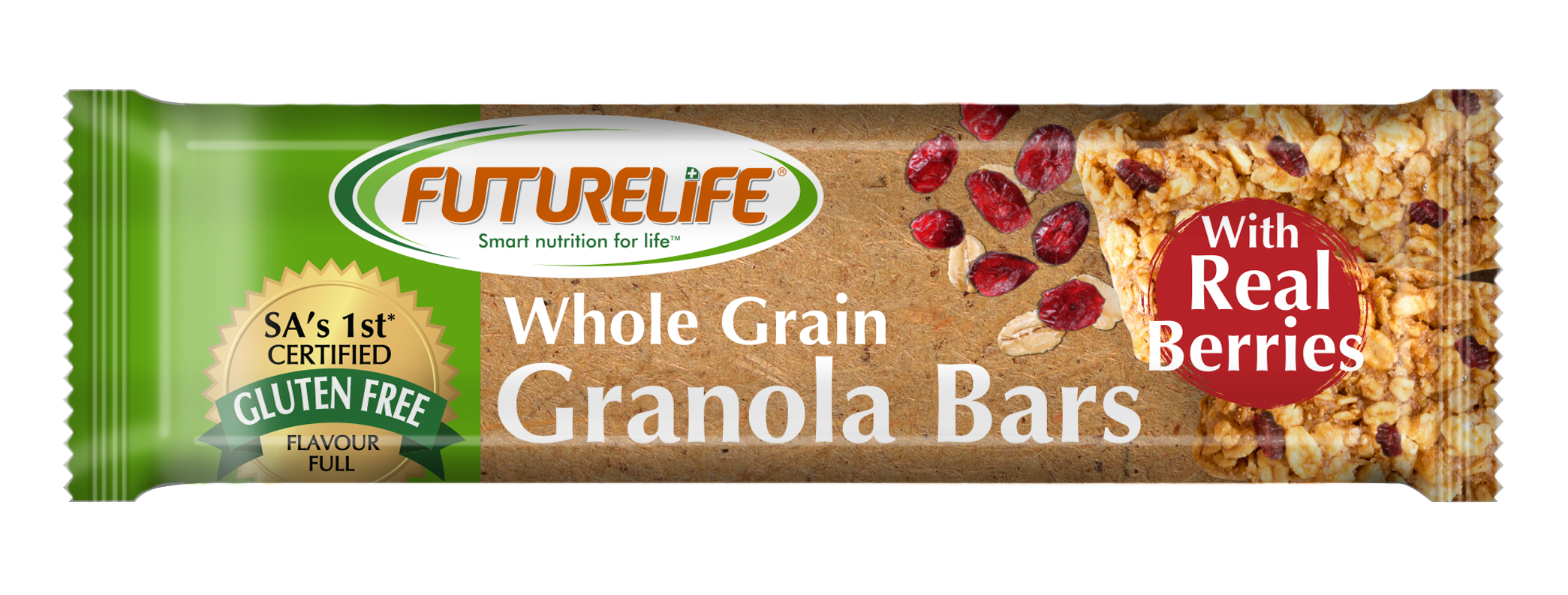 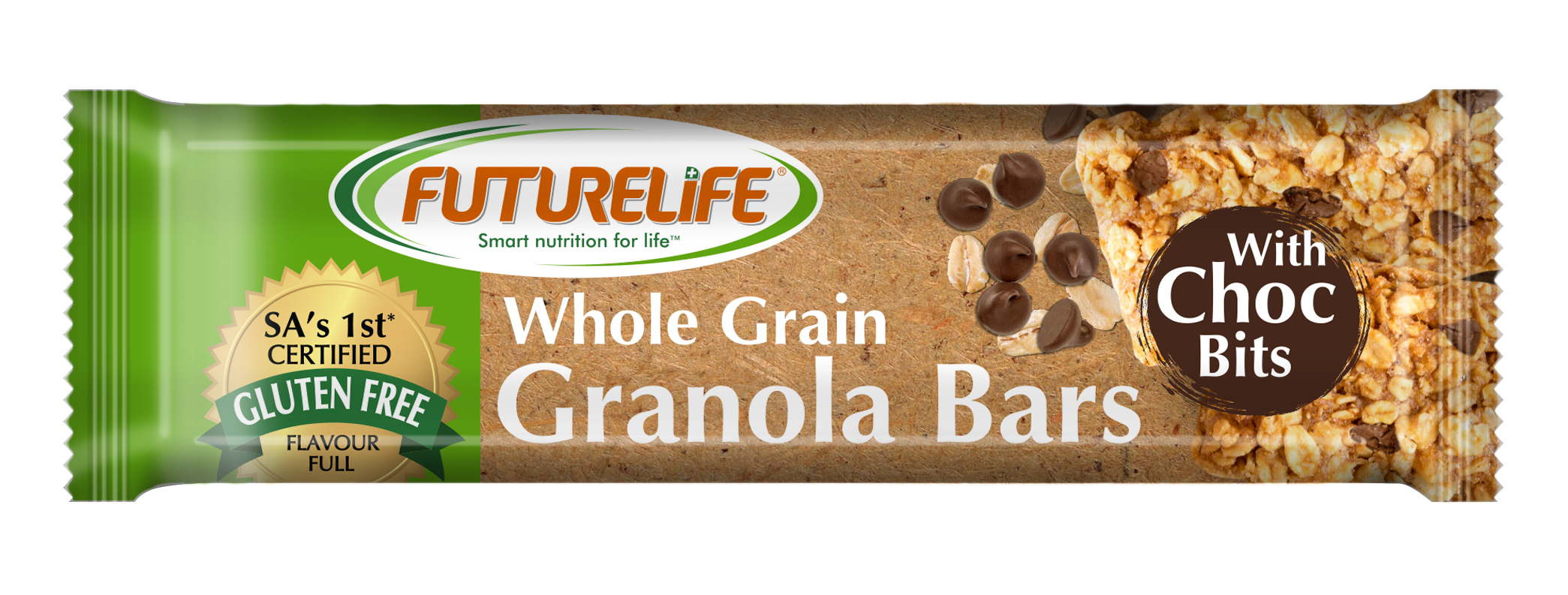 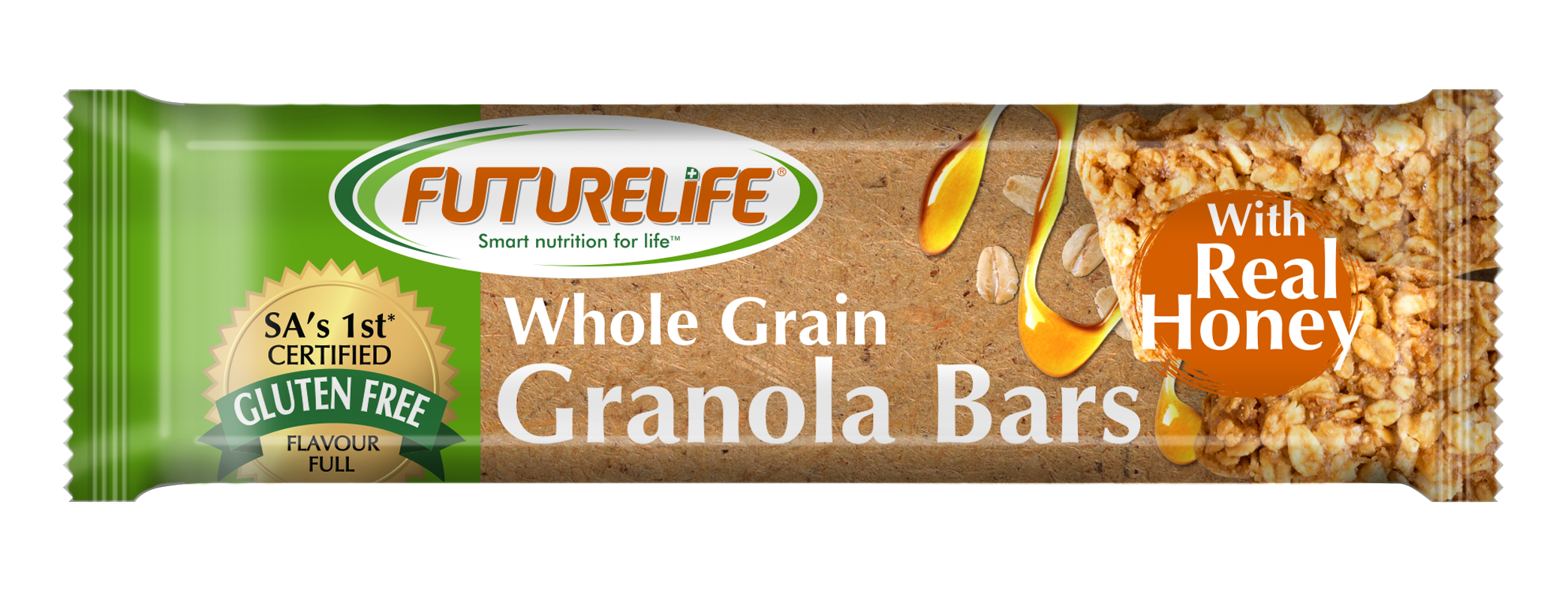 REFERENCEShttps://www.healthline.com/nutrition/9-benefits-oats-oatmeal http://www.whfoods.com/genpage.php?tname=foodspice&dbid=54https://www.ncbi.nlm.nih.gov/pubmed/25411276https://www.ncbi.nlm.nih.gov/pubmed/12080401https://www.ncbi.nlm.nih.gov/pubmed/18837470Nicola Wilken: the many benefits of oats.